AMK ja KIKO piirkonna täiskasvanute treeningud 2019Läbiviijad: Alutaguse Matkaklubi matkatreeneridTreeningud toimuvad:Ühistreening: (oskus-, painduvus-, tasakaalu-, jõu- ja kestvustreeningud) 3 korda kuus reedeti, algusega kell 17.30, kestusega ca 2-3 h.1-2päevane treeningmatk: 1 kord kuus laupäeviti, algus kokkuleppelKavaNB! Kavas võivad tulla muudatused (olenevalt ilmaoludest ja võimalustest)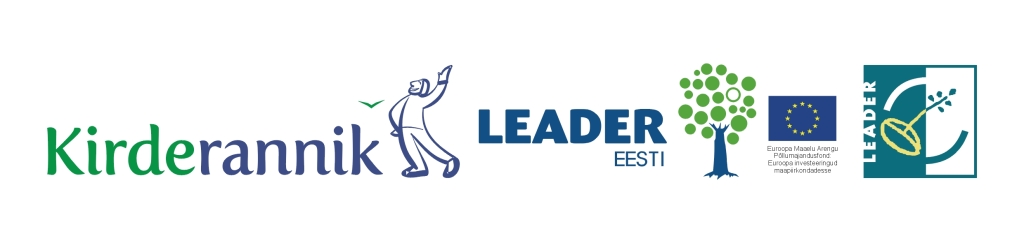 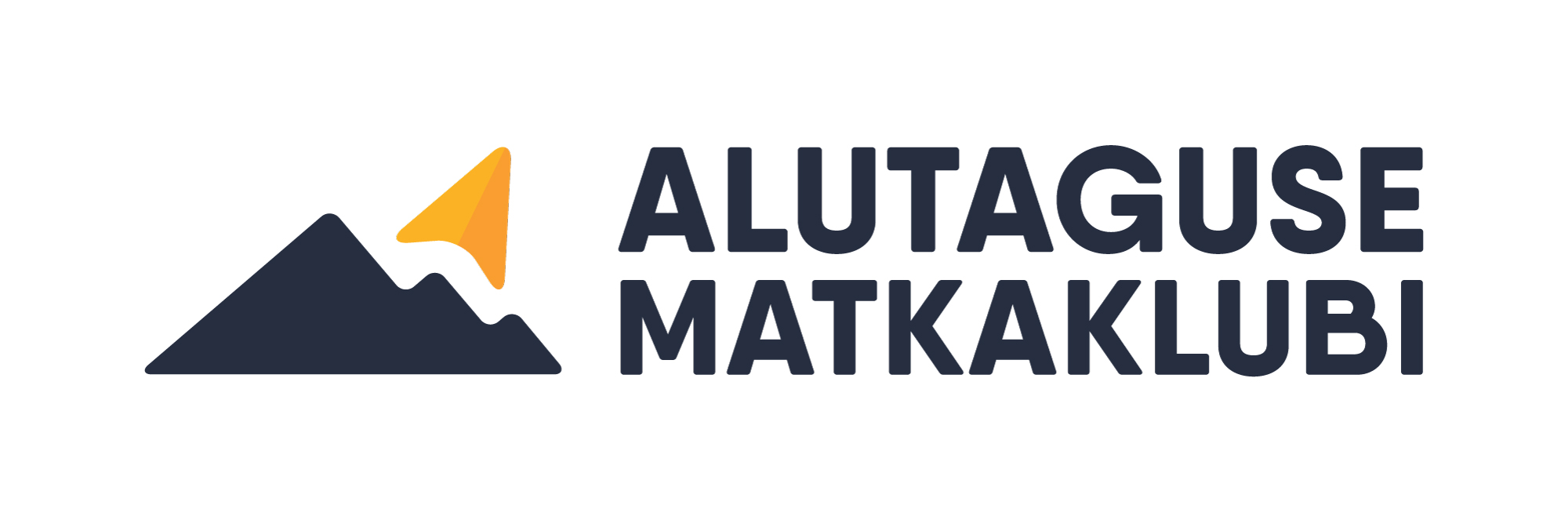 KuupäevadKuu-päevadTegevusOktoober11Üldfüüsiline treening Kohtla-NõmmelOktoober18Üldfüüsiline treening Kohtla-NõmmelOktoober25Köietöö treening Kohtla-NõmmelNovember08 Üldfüüsiline treening Kohtla-NõmmelNovember15Köietöö treening Kohtla-NõmmelNovember22Üldfüüsiline VokasDetsember06Üldfüüsiline VokasDetsember13Üldfüüsiline treening Kohtla-Nõmmel